INSTRUÇÕES PARA SUBMISSÃO DE ARTIGOS CATEGORIA 2 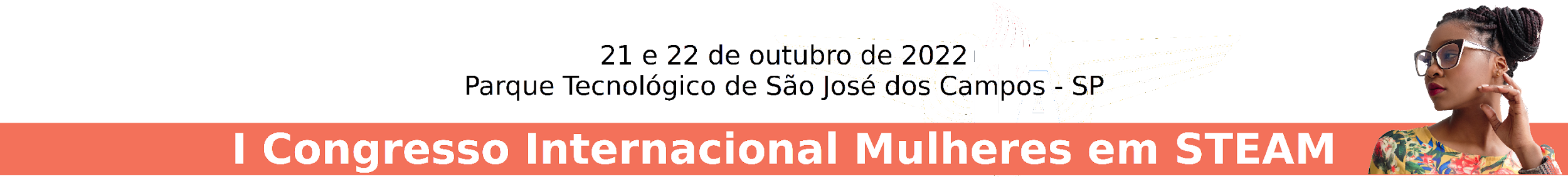 Nome Completo Do Autor (A)¹, Autor (A)², Autor (A)³, Autor (A)⁴
Nome da Universidade, UF, Brasil
email¹, email², email³, email⁴Resumo. Este é o padrão para a submissão de trabalhos da Categoria 2 do Congresso, destinados à divulgação de pesquisas com resultados conclusivos ou em estágio avançado de desenvolvimento. Nesta categoria, os trabalhos devem ser submetidos em Português ou Inglês, em forma de artigo com no mínimo 5 (cinco) e no máximo 7 (sete) páginas, incluindo-se as referências bibliográficas. Os trabalhos submetidos que não estiverem de acordo com o formato apresentado por esse padrão serão rejeitados pelo Comitê Científico do evento, sem análise do mérito científico.Palavras-chave. Instruções, Artigo Categoria 2, STEAM  (entre 3-6 palavras-chave)	1.	Introdução	Espaço destinado à contextualização e delimitação do tema, com a breve descrição do problema, objetivos, justificativa e metodologia da pesquisa/projeto/proposta.2. 	Problema e Objetivos	Esta seção é destinada à descrição do problema, objetivo geral e objetivos específicos e referenciais teóricos (se for o caso).2.1	Citações O sistema de referências é autor-data, de acordo com a NBR 10520:2002. A citação direta consiste na transcrição textual de parte da obra ou trabalho do (a) autor (a) consultado (a). Se a citação direta for de até 3 (três) linhas, deverá vir transcrita entre aspas. Se maior do que 3 (três) linhas, deverá haver recuo de margem do texto (4 cm) e diminuição no tamanho da fonte (tamanho 11). Os exemplos, abaixo, ilustram como poderão vir as respectivas citações diretas:Citações diretas de até 3 linhas:O Brasil, em 2015, “fechou acordo sobre o combate à mudança climática, marcando compromissos ambiciosos com os objetivos da Conferência das Partes” (ROBINSON, 2021, p.17), o que demonstra que a pasta do Ministério do Meio Ambiente deverá estar voltada ao cumprimento das referidas metas.Ou,Segundo Ronbinson (2021, p.17), o Brasil “fechou acordo sobre o combate à mudança climática, marcando compromissos ambiciosos com os objetivos da Conferência das Partes”, o que demonstra que a pasta do Ministério do Meio Ambiente deverá estar voltada ao cumprimento das referidas metas.Citações diretas acima de 3 linhas:O Brasil, em 2015:fechou acordo sobre o combate à mudança climática, marcando compromissos ambiciosos com os objetos da Conferência das Partes, que é o órgão supremo da Convenção-Quadro das Nações Unidas sobre Mudança do Clima (United Nations Framework Convention on Climate Change - UNFCCC). Em 2016, os esforços do Brasil e de outros países começaram a ser colocados em prática com a entrada em vigor do Acordo de Paris. (ROBINSON, 2021, p.17). A citação indireta é a elaboração de texto com base na obra ou trabalho do (a) autor (a) consultado (a). A reprodução é feita com outras palavras, mas sendo fidedigna à ideia do (a) autor (a) utilizado (a).
	Exemplo de citação indireta:	O Brasil e outros países, a partir de 2016, passaram a mover esforços para a implementação da agenda climática devido à vigência do Acordo de Paris (ROBINSON, 2021, p.17). 2.2	Fonte, tamanho e espaçamentoA fonte de todo o texto deverá ser Arial, tamanho 12; sendo tamanho 10 para as tabelas e quadros, tamanho 14 para os títulos das Seções e tamanho 13 para os títulos das subseções. O texto deve ser digitado usando espaçamento simples e alinhamento justificado. 3.	Equações	Equações inseridas no trabalho completo devem ser numeradas sequencialmente e à direita no texto, por exemplo	4.	Tabelas e Figuras	As(os) autoras(es) podem inserir figuras e tabelas no artigo. Elas devem estar dispostas próximas de suas referências no texto.	4.1 	Inserção de Tabelas	Tabelas devem ser enumeradas, dispostas horizontalmente centralizadas, próximas de sua referência no texto, e a legenda imediatamente acima dela. Por exemplo, consulte a Tabela 1.Tabela 1 – Categoria dos trabalhos.	4.2 	Inserção de Figuras	Figuras devem estar numeradas, dispostas horizontalmente centralizadas, próximas de sua referência no texto, e a legenda imediatamente abaixo dela. Quando não própria, deve-se indicar/referenciar a fonte. Por exemplo, consulte a Figura 1.Figura 1 – Logo STEAM.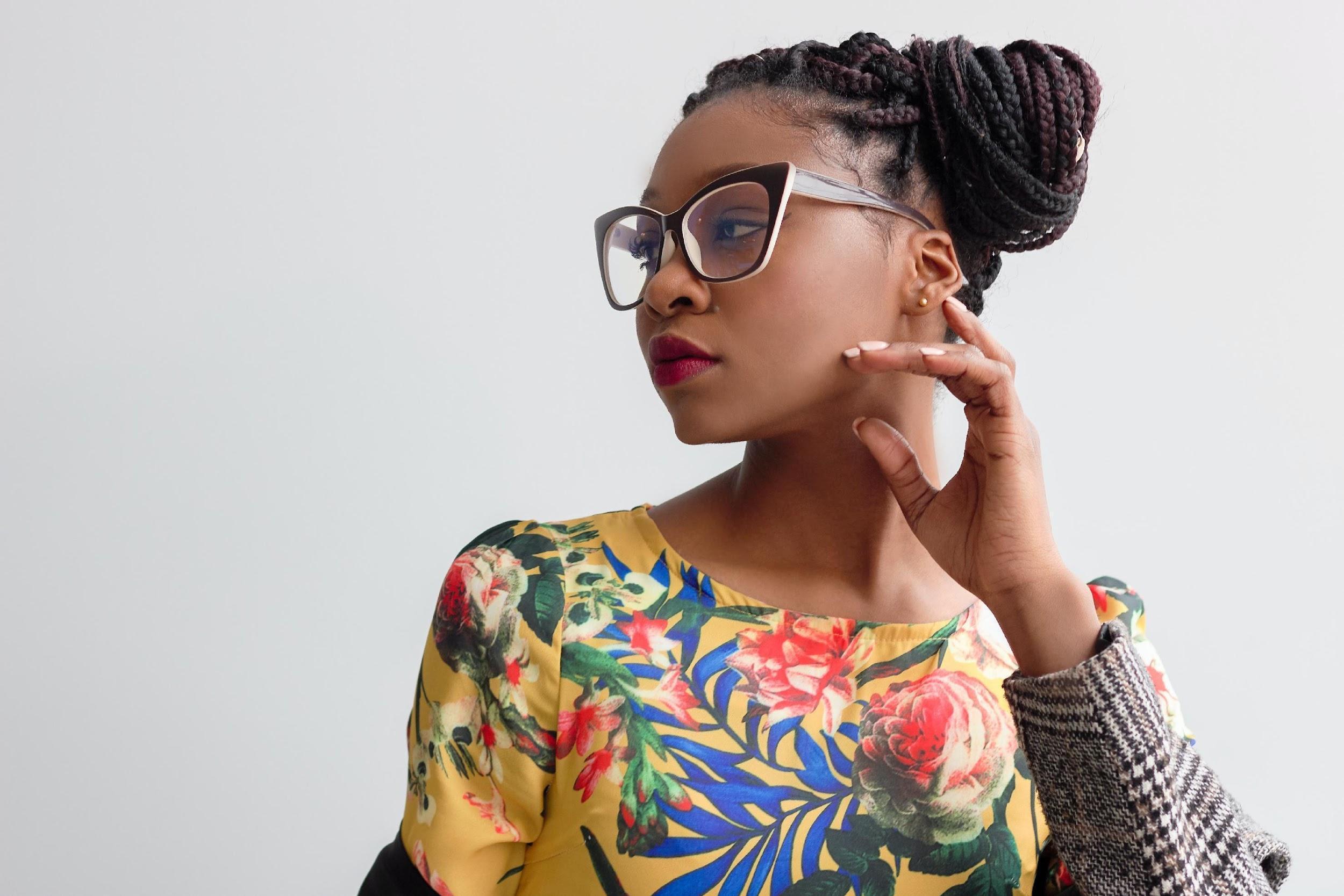 Fonte:5.	Considerações Finais	Esta seção é reservada às principais conclusões e considerações finais do trabalho.	Agradecimentos (opcional)	Seção reservada aos agradecimentos dos autores, caso for pertinente. Por exemplo, agradecimento a fomentos. Esta seção não é numerada e deve ser disposta entre a seção de Considerações Finais e as Referências.Referências 	As referências bibliográficas devem ser inseridas conforme especificado neste padrão. Seguem alguns exemplos de referências: livro [1], artigos publicados em periódicos [2,3], capítulo de livro [4], dissertação de mestrado [5], tese de doutorado [6], livro publicado dentro de uma série [7], trabalho publicado em anais de eventos [8], website e outros [9]. Sempre que disponível forneça o DOI, ISBN ou ISSN, conforme o caso. Apresentadas em ordem alfabética e de acordo com a ABNT NBR 6023.[1] J. L. Boldrini et al. Álgebra Linear. 3a. ed. São Paulo: Harbra, 1986. isbn: 9788529402024.[2] L. O. Contiero et al. “Rainbow Erdös–Rothschild Problem for the Fano Plane”. Em: SIAM Journal on Discrete Mathematics (2021). Aceito. doi: 10.1137/20M136325X.[3] J. A. Cuminato e V. Ruas. “Unification of distance inequalities for linear variational problems”. Em: Computational and Applied Mathematics 34 (2014), pp. 1009–1033. doi: 10.1007/s40314-014-0163-6.[4] P. L. Da Silva e I. L. Freire. “On the group analysis of a modified Novikov equation”. Em: Interdisciplinary Topics in Applied Mathematics, Modeling and ComputationalScience, Springer Proceedings in Mathematics and Statistics. Ed. por M. Cojocaruet al. Vol. 117. Springer, 2015. Cap. 23, pp. 161–166. doi: 10.1007/978-3-319-12307-3_23.[5] G. L. Diniz. “A mudança no habitat de populações de peixes: de rio a represa - o modelo matemático”. Dissertação de mestrado. Unicamp, 1994.[6] S. M. Mallet. “Análise Numérica de Elementos Finitos”. Tese de doutorado. LNCC/MCTI, 1990.[7] L. T. Gomes, L. C. Barros e B. Bede. Fuzzy differential equation in various approaches. Springer Briefs in Mathematics. SBMAC - Springer, 2015. isbn: 978-3-319-22575-3.[8] I. L. D. Santos e G. N. Silva. “Uma classe de problemas de controle ótimo em escalas tempo-rais”. Em: Proceeding Series of the Brazilian Society of Computational and Applied Mathematics. 2013, pp. 010177–1–6. doi: 10.5540/03.2013.001.01.0177.[9] STEAM. Site oficial do Congresso Internacional de Mulheres em STEAM. Online. Acessado em 10/07/2022, http://www.site.br.(1)Categoria do trabalhoNúmero de páginasTipo do trabalho12A, B e C2entre 5 e 7Apenas C